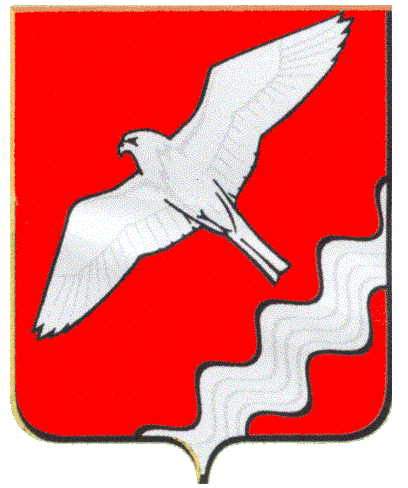 АДМИНИСТРАЦИЯ МУНИЦИПАЛЬНОГО ОБРАЗОВАНИЯ КРАСНОУФИМСКИЙ ОКРУГПОСТАНОВЛЕНИЕот  04.07.2016 г.   № 545г. КрасноуфимскВ соответствии с Жилищным кодексом Российской Федерации, Федеральным законом от 27 июля 2010 г. № 210-ФЗ «Об организации предоставления государственных и муниципальных услуг», Федеральным законом от 06 октября 2003 года N 131-ФЗ "Об общих принципах организации местного самоуправления в Российской Федерации", Постановлением Правительства РФ от 28.01.2006 №47 «Об утверждении Положения о признании помещения жилым помещением, жилого помещения непригодным для проживания имногоквартирного дома аварийным и подлежащим сносу», Указом Губернатора Свердловской области от 27.07.2012 г. № 584-УГ «О реализации Указов Президента Российской Федерации от 7 мая 2012 года»,в целях соблюдения норм Федерального закона от 01 декабря 2014 года № 419-ФЗ «О внесении изменений в отдельные законодательные акты Российской Федерации по вопросам социальной защиты инвалидов в связи с ратификацией Конвенции о правах инвалидов»,руководствуясь статьями 28, 31 Устава Муниципального образования Красноуфимский округПОСТАНОВЛЯЮ:1. Внести в Административный регламент муниципальной услуги «Признание в установленном порядке жилых помещений муниципального жилищного фонда непригодными для проживания на территории МО Красноуфимский округ», утвержденный постановлением Администрации МО Красноуфимский округ от 29.09.2014 г. № 1382 «Об утверждении административного регламента по предоставлению муниципальной услуги «Признание в установленном порядке жилых помещений муниципального жилищного фонда непригодными для проживания на территории МО Красноуфимский округ» следующие изменения:1.1. Пункт 1.2. Раздела 1. «Общее положение»дополнить текстом следующего содержания:«Федеральным законом от 24 ноября 1995 года №181-ФЗ 
«О социальной защите инвалидов в Российской Федерации»;Федеральным законом от 01 декабря 2014 года №419-ФЗ «О внесении изменений в отдельные законодательные акты Российской Федерации по вопросам социальной защиты инвалидов в связи с ратификацией Конвенции о правах инвалидов».»1.2. Пункт 2.11. Раздела 2. «Стандарт предоставления муниципальной услуги» дополнить текстом следующего содержания:«В помещении Отдела ЖКХобеспечивается создание инвалидам следующих условий доступности в соответствии с требованиями, установленными законодательными и иными нормативными правовыми актами:- возможность беспрепятственного входа в помещение Отдела ЖКХи выхода из него;- возможность самостоятельного передвижения по территории здания администрации в целях доступа к месту предоставления муниципальной услуги, в том числе с помощью работников Отдела ЖКХ, предоставляющих услуги;- возможность посадки в транспортное средство и высадки из него перед входом в здание Администрации, при необходимости, с помощью работников Отдела ЖКХ;- сопровождение инвалидов, имеющих стойкие нарушения функции зрения и самостоятельного передвижения по территории здания Администрации;- надлежащее размещение носителей информации, необходимой для обеспечения беспрепятственного доступа инвалидов в Отдел ЖКХ и муниципальной услуги, с учетом ограничений их жизнедеятельности;- обеспечение допуска в помещение Отдела ЖКХ, в котором предоставляется муниципальная услуга, собаки-проводника при наличии документа, подтверждающего ее специальное обучение;- содействие инвалиду при входе в Отдел ЖКХи выходе из него, информирование инвалида о доступных маршрутах общественного транспорта;	- предоставление инвалидам возможности получения муниципальной услуги в электронном виде с учетом ограничений их жизнедеятельности;	- оказание инвалидам помощи необходимой в преодолении барьеров, мешающих получению ими услуг наравне с другими лицами.2.Настоящее постановление разместить на официальном сайте Муниципального образования Красноуфимский округ.3.Опубликовать настоящее постановление в газете «Вперед».4. Контроль над исполнением настоящего постановления возложить на заместителя главы Администрации Муниципального образования Красноуфимский округ по строительству и ЖКХ Д.А. Петухова.ГлаваАдминистрацииМуниципального образованияКрасноуфимский округ							В.Е. КолосовО внесении изменений в Административный регламент муниципальной услуги «Признание в установленном порядке жилых помещений муниципального жилищного фонда непригодными для проживания на территории МО Красноуфимский округ»